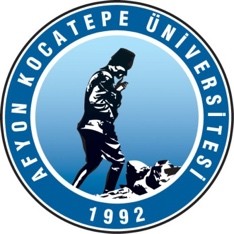 AFYON KOCATEPE ÜNİVERSİTESİGİRİŞİMCİLİK VE KARİYER GELİŞTİRME UYGULAMA VE ARAŞTIRMA MERKEZİ MÜDÜRLÜĞÜ2023 YILIBİRİM FAALİYET RAPORU2023- AFYONKARAHİSARİÇİNDEKİLERTABLO LİSTESİTablo 1: Merkez Müdürlüğü İletişim Bilgileri	1Tablo 2: Birim Hizmet Alanları	2Tablo 3: Taşınır Malzeme Sayı ve Tutarları	2Tablo 4: Makine/Teçhizat Bilgileri	3Tablo 5: Birim Tarafından Kullanılan Yazılımlar ve Kullanım Amaçları	3Tablo 6: Teknolojik Cihazlar	3Tablo 7: Yıllar İtibarıyla Personel Sayıları	4Tablo 8: Personel Sayıları	4Tablo 9: Personelin Yaş Grupları İtibarıyla Dağılımı	4Tablo 10: Personelin Hizmet Süreleri İtibarıyla Dağılımı	4Tablo 11: Personelin Cinsiyet Dağılımı	5Tablo 12: Personelin Eğitim Durumuna Göre Dağılımı	5Tablo 13: Personel Eğitim Bilgileri	5Tablo 14: Değişim Programı Kapsamında Yurt Dışına Giden Personel Bilgileri	5Tablo 15: Kısmi Zamanlı Öğrenci Çalıştırma Programı Kapsamında Çalışan Öğrenci Bilgileri	6Tablo 16: Analiz ve Test Hizmetleri Bilgileri	6Tablo 17: Üretilen Ürün Bilgileri	6Tablo 18: Gerçekleştirilen Eğitim Programı Bilgileri	6Tablo 19: Danışmanlık Hizmeti Bilgileri	7Tablo 20: Araştırma-Geliştirme Proje Bilgileri	7Tablo 21: Gerçekleştirilen Toplumsal Katkı Faaliyetleri	8Tablo 22: Gerçekleştirilen Bilimsel Faaliyet Bilgileri	9Tablo 23: Gerçekleştirilen Bilimsel Faaliyetlere İlişkin Açıklamalar	9Tablo 24: Merkez Personelinin Katıldığı Bilimsel Faaliyetler	9Tablo 25: Yayınlanan Bilimsel Eserler	10Tablo 26: Merkez Üyelerinin ve Personelinin Aldıkları Ödüller	11Tablo 27: İkili Protokol/Sözleşmeler	11Tablo 28: Yıllar İtibarıyla Sürekli Eğitim Merkezi Tarafından Verilen Eğitim ve Katılım/BelgesiSertifika Sayıları	12Tablo 29: Sürekli Eğitim Merkezi Tarafından Verilen Eğitimler	12Tablo 30: Merkez Müdürlüğü Yönetim Kurulu	12Tablo 31: Merkez Müdürlüğü Danışma Kurulu	13Tablo 32: Yıllar İtibarıyla Elde Edilen Gelir Miktarı	14Tablo 33: Döner Sermaye Gelirleri	14Tablo 34: Döner Sermaye Bütçe Giderleri Uygulama Sonuçları	14Tablo 35: Performans Bilgileri	15Tablo 36: Kurum Düzeyinde Performans Bilgileri	15Tablo 37: Performans Programı Performans Bilgileri	15GENEL BİLGİLERMİSYON VE VİZYONMisyonÜniversitemizin misyonu çerçevesinde, çağdaş eğitim öğretim ilkeleri çerçevesinde paydaşların gereksinimlerini gözeterek öğrenci ve mezunlarımızın çağın ve iş dünyasının değişen koşulları doğrultusunda, kariyer hedeflerini belirlemeleri, donanımlı bir altyapıya kavuşmaları ve bu bağlamda bilgi, beceri ve tecrübe edinmeleri   konularında onlara yön vermek, gelişimlerine katkıda bulunmak ve topluma katma değer yaratacak bireyler yetiştirilmesine destek olmaktır.VizyonÜniversitemiz vizyonu doğrultusunda evrensel bilim ilkeleri ışığında, Dünya standartlarında ulusal ve bölgesel sorunlara odaklı proje merkezi özelliği taşıyan, rekabet koşullarına hazır nesiller yetiştiren, öğrencilerimiz ve mezunlarımızın kariyer yollarının belirlenmesi yolunda saygın bir merkez olmaktır.YETKİ, GÖREV VE SORUMLULUKLAR Merkezde Müdür ve Müdür Yardımcısı çalışmaktadır. Her Fakülte, Yüksekokul, Meslek Yüksekokulunun akademik Kariyer Temsilcisi görevlendirilmesi bulunmaktadır.BİRİME İLİŞKİN BİLGİLERİletişim BilgileriTablo 1: Merkez Müdürlüğü İletişim BilgileriBirim Web Adresihttps://gikam.aku.edu.tr/Birim Mail Adresigikam@aku.edu.trBirim Santral Telefon Numarası0272 218 1332Birim AdresiAhmet Necdet Sezer Kampüsü, Gazlıgöl Yolu, 03200 AFYONKARAHİSARTarihsel GelişimMerkezimiz 28 Mayıs 2019 tarihinde 30787 Sayılı Resmi Gazetede yayınlandıktan sonra çalışmalara hızlıca başlamıştır. Merkezin amaçları, faaliyetleri, yönetim organları, yönetim organlarının görevleri ve çalışma şekline ilişkin usul ve esasları yönetmeliğe uygun şekilde yürütülmektedir.Örgüt Yapısı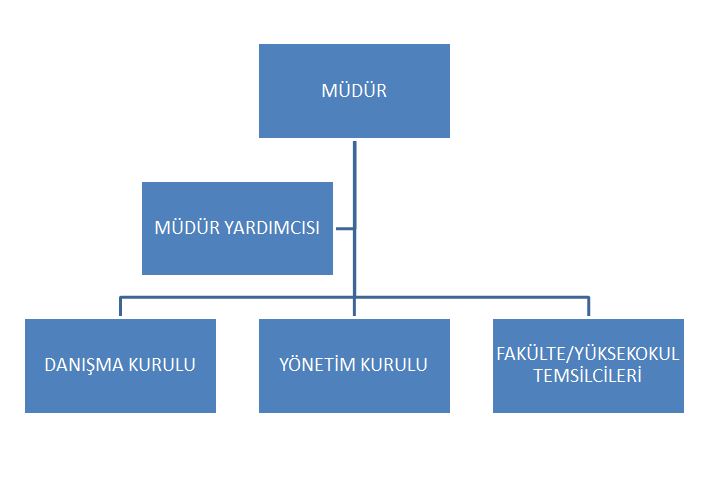 Fiziksel YapıTaşınmazlarTablo 2: Birim Hizmet AlanlarıTaşınırlarTablo 3: Taşınır Malzeme Sayı ve TutarlarıGirişimcilik ve Kariyer Geliştirme Uygulama ve Araştırma Merkezine ait bir adet masaüstü bir adet dizüstü bilgisayar, bir adet telefon ve bir adet yazıcı bulunmaktadır. Ayrıca iki adet çalışma masası bir adet bilgisayar masası, iki adet kitaplık, iki adet etajer, üç adet koltuk, beş adet sandalye olmak üzere toplamda on beş adet demirbaş bulunmaktadır.Tablo 4: Makine/Teçhizat BilgileriBilgi ve Teknolojik KaynaklarTablo 5: Birim Tarafından Kullanılan Yazılımlar ve Kullanım AmaçlarıTablo 6: Teknolojik CihazlarGirişimcilik ve Kariyer Geliştirme Uygulama ve Araştırma Merkezine ait bir adet masaüstü bir adet dizüstü bilgisayar ve bir adet yazıcı bulunmaktadır.İnsan KaynaklarıTablo 7: Yıllar İtibarıyla Personel SayılarıMerkez müdürlüğünde üç adet akademik personel görev yapmaktadır.Tablo 8: Personel Sayıları                          Güncellenme tarihi 29.12.2023Merkez müdürlüğünde üç adet akademik personel görevlendirilmiştir.Tablo 9: Personelin Yaş Grupları İtibarıyla DağılımıGüncellenme tarihi 22.12.2023Tablo 10: Personelin Hizmet Süreleri İtibarıyla DağılımıGüncellenme tarihi 29.12.2023Tablo 11: Personelin Cinsiyet DağılımıMerkez müdürlüğünde iki adet erkek personel görev yapmaktadır.Tablo 12: Personelin Eğitim Durumuna Göre Dağılımı                      Güncellenme tarihi 29.12.2023Merkez müdürlüğünde iki adet yüksek lisans bir adet doktora mezunu personel çalışmaktadır.Tablo 13: Personel Eğitim BilgileriMerkez müdürlüğünce herhangi bir eğitim alınmamıştır.Tablo 14: Değişim Programı Kapsamında Yurt Dışına Giden Personel Bilgileri*Tarih sütununda, personelin değişim programı hizmetinden hangi tarihler arasında faydalandığına yer verilecektir.Değişim Programı Kapsamında Yurt Dışına Giden Personel bulunmamaktadır.Tablo 15: Kısmi Zamanlı Öğrenci Çalıştırma Programı Kapsamında Çalışan Öğrenci Bilgileri                         Güncellenme tarihi 29.12.2023Merkez müdürlüğünde bir adet kısmi zamanlı öğrenci çalışmaktadır.Sunulan HizmetlerAnaliz ve Test HizmetleriTablo 16: Analiz ve Test Hizmetleri BilgileriMerkez müdürlüğüne ait Analiz ve Test Hizmetleri bulunmamaktadır.Üretim FaaliyetleriTablo 17: Üretilen Ürün BilgileriMerkez müdürlüğüne ait üretim faaliyeti bulunmamaktadır.Düzenlenen Eğitim FaaliyetleriTablo 18: Gerçekleştirilen Eğitim Programı Bilgileri                               Güncellenme tarihi 22.12.2023Merkez müdürlüğü ve Afyonkarahisar Çalışma ve İş Kurumu arasında imzalanan protokol gereği ücretsiz İŞKUR Kampüste eğitimleri düzenlenmiştir.Danışmanlık HizmetleriTablo 19: Danışmanlık Hizmeti BilgileriMerkez müdürlüğüne danışmanlık hizmeti bulunmamaktadır.Araştırma Geliştirme FaaliyetleriTablo 20: Araştırma-Geliştirme Proje BilgileriProjenin adı ve durumu (tamamlandı-devam ediyor) hakkında açıklama yapılacaktır.** BAP, TÜBİTAK, Kamu-Üniversite-Sanayi İşbirliği (KÜSİ) Projeleri vs.Merkez müdürlüğüne araştırma geliştirme projesi bulunmamaktadır.Sosyal FaaliyetlerTablo 21: Gerçekleştirilen Toplumsal Katkı FaaliyetleriMerkez müdürlüğüne ait sosyal faaliyet bulunmamaktadır.1.3.6.7. Bilimsel FaaliyetlerTablo 22: Gerçekleştirilen Bilimsel Faaliyet Bilgileri                          Güncellenme tarihi 29.12.2023Merkez müdürlüğünce Afyon Kocatepe Üniversitesi, İŞKUR, KOSGEB ve Afyonkarahisar Ticaret ve Sanayi Odası ile birlikte Girişimcilik ve Kariyer Zirvesi düzenlenmiştir.Tablo 23: Gerçekleştirilen Bilimsel Faaliyetlere İlişkin Açıklamalar                        Güncellenme tarihi 29.12.2023Merkez müdürlüğünce bir panel ve iki söyleşi gerçekleştirilmiştir.Tablo 24: Merkez Personelinin Katıldığı Bilimsel FaaliyetlerMerkez personelinin katıldığı bilimsel faaliyet bulunmamaktadır.Tablo 25: Yayınlanan Bilimsel EserlerMerkez müdürlüğüne ait yayınlanan bilimsel eser bulunmamaktadır.Tablo 26: Merkez Üyelerinin ve Personelinin Aldıkları ÖdüllerNot: Ödül türü olarak herhangi birini seçebilirsiniz ya da kendiniz tanımlayabilirsiniz. (Bilim Ödülü, Bilim Hizmet Ödülü, Bilim Teşvik Ödülü, Sanat Ödülü, Sanatta Hizmet Ödülü, Sanatta Teşvik Ödülü, Araştırma Başarı Ödülü, Bilimsel Yayınları Özendirme Ödülü, Diğer Ödüller)Alınan ödül bulunmamaktadır.İkili Protokol/SözleşmelerTablo 27: İkili Protokol/Sözleşmeler                      Güncellenme tarihi 22.12.2023Afyonkarahisar Çalışma ve İş Kurumu ile Afyon Kocatepe Üniversitesi arasında üniversite bünyesinde oluşturulacak İŞKUR Kampüste İŞKUR’da görevli iş ve meslek danışmanları aracılığıyla öğrencilere iş gücü piyasası, kurum faaliyetleri, iş arama becerileri, mülakat teknikleri, özgeçmiş hazırlama gibi konularda bilgilendirme faaliyetinde bulunmayı amaçlamaktadır.Diğer HizmetlerTablo 28: Yıllar İtibarıyla Girişimcilik ve Kariyer Geliştirme Uygulama ve Araştırma Merkezi Tarafından Verilen Eğitim ve Katılım/Belgesi Sertifika Sayıları                        Güncellenme tarihi 22.12.2023Tablo 29: Girişimcilik ve Kariyer Geliştirme Uygulama ve Araştırma Merkezi Tarafından Verilen Eğitimler                        Güncellenme tarihi 22.12.2023Yönetim ve İç Kontrol SistemiTablo 30: Merkez Müdürlüğü Yönetim Kurulu                         Güncellenme tarihi 29.12.2023Merkez müdürlüğünce iki yönetim kurulu toplantısı yapılmış, merkez faaliyetleri karara bağlanmıştır.Tablo 31: Merkez Müdürlüğü Danışma Kurulu                          Güncellenme tarihi 22.12.2023Merkez müdürlüğünce iki defa danışma kurulu toplanmış   Cumhurbaşkanlığı İnsan Kaynakları Ofisi tarafından faaliyete geçirilen platformlar ve İŞKUR kampüs çalışmaları ile ilgili kararlar alınmıştır.AMAÇ VE HEDEFLERBİRİMİN AMAÇLARIÜniversitenin ilgili birimlerinin ve tüm akademik programlarının işbirliğiyle kariyer danışmanlığı alanında araştırmalar yapmak,Üniversite öğrencilerinin kariyer planlamalarına; üniversite yaşamına ve üniversiteden çalışma yaşamına uyum sağlayabilmelerine ve mezuniyet sonrasında kendi özelliklerine uygun işlere yerleşmelerine, kariyer danışmanlığı yoluyla yardımcı olmak,Sürekli Eğitim Merkezi ile işbirliği içinde Üniversitenin öğrencilerine ve mezunlarına, mesleki yeterliklerini artırmalarına ve alanlarındaki yeni gelişmeleri takip etmelerine yönelik eğitimler vermek,Öğrencilerin staj yapabilecekleri kurum sayısını arttırmak ve öğrencilerin bu kurumlarla bağlantılar kurmasını sağlamak,Öğrenci ve mezunların ulusal ve uluslararası düzeyde lisansüstü eğitim ve istihdam edilebilme imkânlarını araştırmak,Öğrenci ve mezunların iş yaşamında karşılaşabilecekleri sorunların çözümüne yönelik çalışmalar yapmak,Koordinatörlük işbirliğinde üniversite mezunlarının kariyer gelişim süreçlerine ilişkin izleme çalışmaları yapmak.BİRİMİN HEDEFLERİMezunlara ve öğrencilere iş ve staj olanaklarını duyurmak,Öğrencilere kariyer planlaması konusunda danışmanlık yapmak,Üniversite öğrencilerin kariyerlerini planlamalarına katkı sağlaması amacıyla gerekli olabilecek test ve teknikleri uygulamak ve sonuçlarını yorumlamak,Öğrenciler ile değişik sektörlerden çeşitli kurum ve kuruluşları bir araya getirme amacı ile kariyer günleri veya kariyer fuarı düzenlemek,Üniversite bünyesinde yürütülen Farabi, Erasmus ve benzeri öğrenci hareketliliği programları kapsamında, öğrencilerin yurt dışı eğitim ve meslek/iş/staj olanakları hakkında bilgi ve deneyim edinmelerine yardımcı olmak,Mezunlar Koordinatörlüğü aracılığıyla, mezunlar ile öğrencileri bir araya getirecek toplantılar düzenleyerek öğrencilerin iş yaşamı ve kariyer seçenekleri hakkında daha fazla bilgi edinmelerine katkı sağlamak,Yurtiçi ve yurtdışı eğitim olanaklarıyla ilgili lisansüstü eğitim günleri düzenleyerek öğrencileri lisansüstü eğitim, burs ve staj konularında bilgilendirmek ve yönlendirmek,Hizmetlerin planlaması ve sunulmasında özel ve resmi kurum, kuruluş ve sivil toplum örgütleriyle işbirliği yapmak,Yurt içinde ve dışında, özel ve tüzel kurum ve kuruluşlarla kariyer danışmanlığı alanında uygulama, araştırma, inceleme yapmak, projeler hazırlamak ve yapılmakta olan çalışmalara katkı sağlamak,Kariyer danışmanlığı konusunda çalışma yürüten ulusal ve uluslararası kariyer merkezleri ile iletişim ağı kurmak ve ortak çalışmalar yürütmek,Kariyer danışmanlığı alanında ulusal ve uluslararası düzeyde kurslar, seminerler, konferanslar, kongreler, sempozyumlar, eğitimler sunmak ve benzeri faaliyetler düzenlemek,Faaliyet alanlarına yönelik tanıtıcı ve bilgilendirici bülten ve benzeri yayınlar yapmak.FAALİYETLERE İLİŞKİN BİLGİ VE DEĞERLENDİRMELERMALİ BİLGİLERTablo 32: Yıllar İtibarıyla Elde Edilen Gelir MiktarıMerkez müdürlüğü ait elde edilen gelir bulunmamaktadır.Tablo 33: Döner Sermaye GelirleriMerkez müdürlüğü ait döner sermaye geliri bulunmamaktadır.Tablo 34: Döner Sermaye Bütçe Giderleri Uygulama SonuçlarıMali Denetim SonuçlarıDış DenetimMerkez müdürlüğüne ait herhangi bulgu bulunmamaktadır. İç DenetimMerkez müdürlüğüne ait herhangi bulgu bulunmamaktadır. PERFORMANS BİLGİLERİTablo 35: Performans BilgileriTablo 36: Kurum Düzeyinde Performans Bilgileri                          Güncellenme tarihi 22.12.2023Tablo 37: Performans Programı Performans Bilgileri                               Güncellenme tarihi 22.12.2023KURUMSAL KABİLİYET VE KAPASİTENİN DEĞERLENDİRİLMESİGÜÇLÜ YÖNLERGelişime açık, genç, dinamik bir yöneticiye sahip olmak Üniversite üst yönetiminin dinamik, iletişime her zaman açık ve öğrenci merkezli bir yaklaşımda olması Mezunlarımızın işverenler tarafından tercih edilmesiİYİLEŞTİRMEYE AÇIK YÖNLERMerkezde yeterli akademik ve idari personel istihdamının olmaması,Kariyer fuarı, kariyer günleri, seminer, eğitim vb. etkinlikler için ödenek olmaması DEĞERLENDİRMEMerkezin asıl amacı; mevcut öğrencilerin kariyer planlamalarına yardımcı olmaktır. Merkez bu amaçlara ulaşmak için, Fakültelerde kariyer günleri düzenlemek, öğrencileri mezunlarla buluşturmak, iş ve meslek tanıtımları yapmak, özel ve kamu kurum ve kuruluşları ile birliktelikler oluşturmak, basılı, görsel ve işitsel malzemeler geliştirmek ve bunları öğrencilere ulaştırmak gibi faaliyetleri koordine etmektir.ÖNERİ VE TEDBİRLERÜniversiteler, işletmelere-kurumlara insan kaynağı sağlayacak dış çevrenin en önemli parçasıdır. İyi eğitim görmüş, toplumun ihtiyaçlarına cevap verebilecek yetişmiş işgücünün sağlanmasında bu sorumluluk, yaşanan hızlı değişimlerle daha önemli hale gelmektedir. Artan üniversite ve dolasıyla mezun öğrenci sayısı ile birlikte, kariyer, profesyonellik ve istihdam edilebilirlik gibi kavramlar önem kazanmaya başlamıştır. Bu sorumluluğun ve değişen çalışma hayatının gereği olarak üniversitelerin kariyer planlama merkezine ihtiyacı artmıştır.Merkezin, öğrencilerin kariyer orjinli gelişimlerine ve yönlendirilmelerine tam anlamıyla katkı sağlayabilmesi adına personel ve fiziki imkanların iyileştirilmesi faydalı olacaktır. Üniversitemizin en önemli hammaddesi olan insan kaynağının etkin kullanılabilmesi için gerekli unsurların mevcudiyeti son derece önemlidir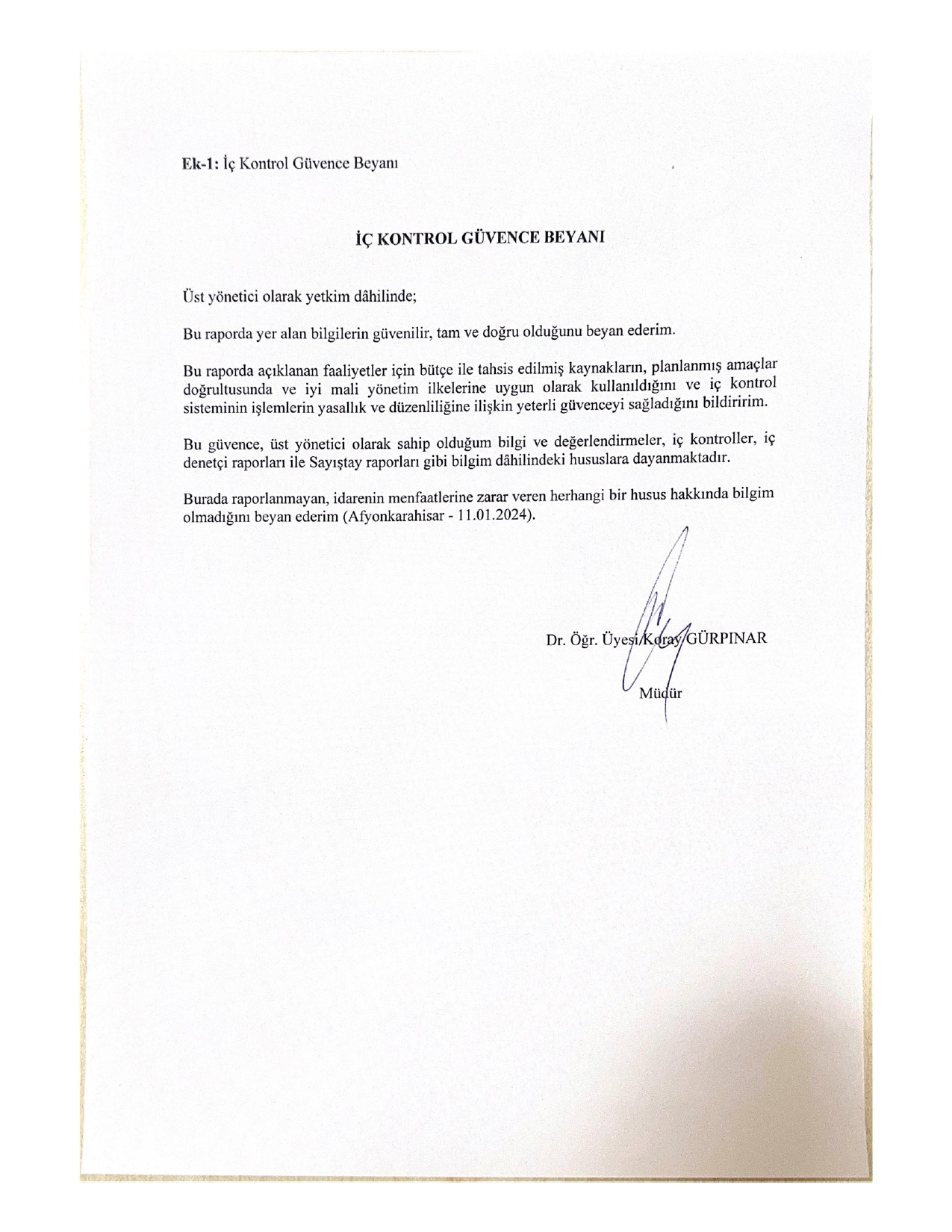 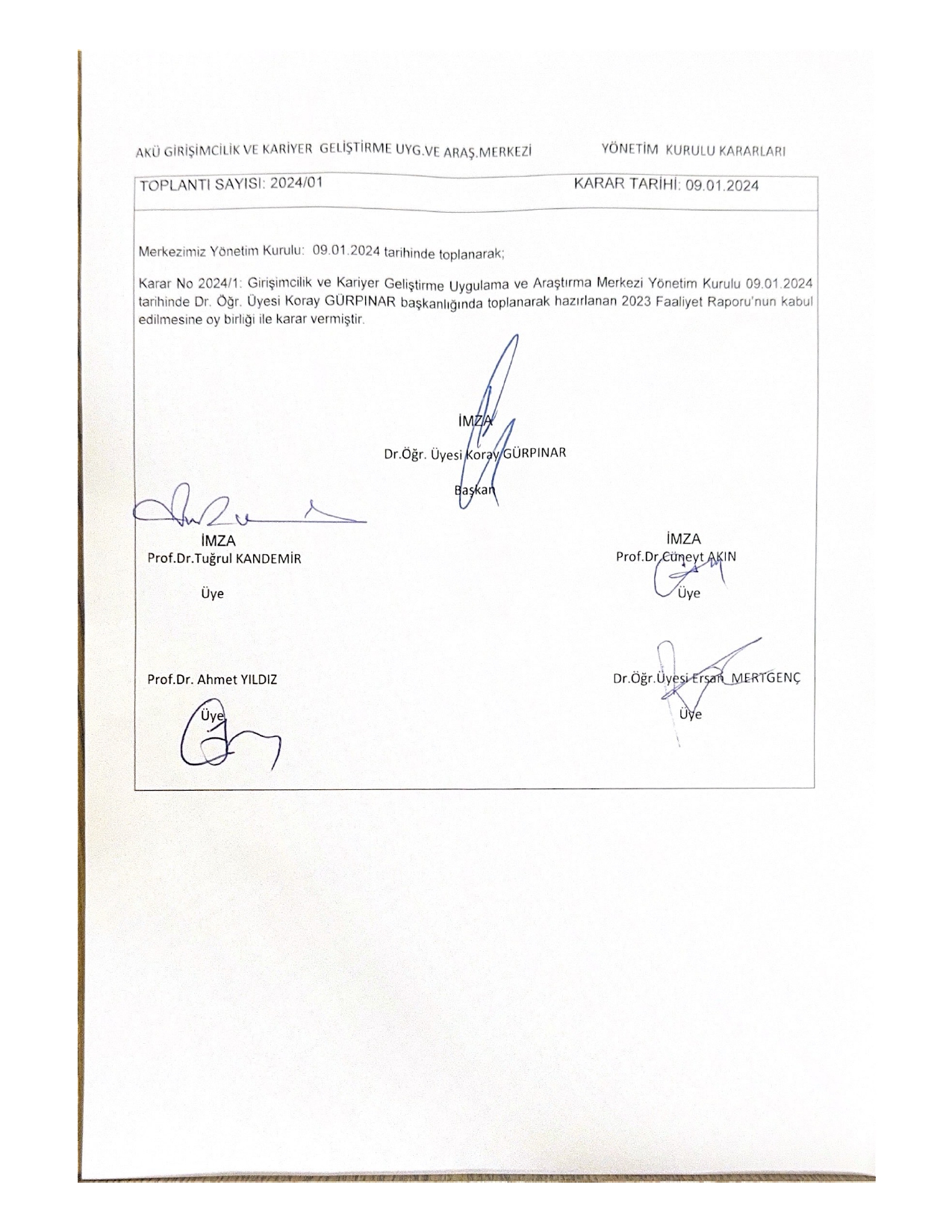 Üyenin (Unvanı) Adı VeSoyadıGöreviTelefonE-PostaDr. Öğretim Üyesi Koray GÜRPINARMüdür0532 377 1214gurpinar@aku.edu.trÖğr. Gör. Ozan Emre AYTEMİRMüdür Yardımcısı0272 218 1332oaytemir@aku.edu.trÖğr. Gör. İrem KOÇYİĞİTÖğretim Görevlisi0272 218 1339ikocyigit@aku.edu.trSAYIALAN(m2)ODA BAŞINA DÜŞEN PERSONEL SAYISIPERSONELBAŞINA DÜŞENALAN (m2)Personel ÇalışmaOdası260220Personel ServisOdası----TOPLAM260220Dayanıklı Taşınırlar2021202120222022             2023             2023Dayanıklı TaşınırlarSayıTutarSayıTutarSayıTutarTesis, Makine ve Cihazlar446Taşıtlar---Demirbaşlar151522AdıModeli(Yılı)GerçekleştirilenTest/Analiz/Uygulama AdıGüncelFiyatıÇalışmaDurumu---------------Programın AdıKullanım Amacı----Teknolojik Kaynak Adı202120222023Masaüstü Bilgisayar111Dizüstü Bilgisayar111Tablet Bilgisayar---Cep Bilgisayarı---Projeksiyon--1Slayt MakinesiYazıcı111Fotokopi Makinesi---Tarayıcı---Faks---Sunucu---Yazılım---Tepegöz---Episkop---Barkot Okuyucu---Baskı Makinesi---Fotoğraf Makinesi---Kamera---Televizyon---Müzik Seti---…Toplam334Bilgiler202120222023Akademik Personel113İdari Personel---Toplam113UnvanıGörevlendirildiği BirimFiili Çalışan Personel SayısıDr. Öğretim ÜyesiGirişimcilik ve Kariyer Geliştirme Uygulama ve Araştırma merkezi1Öğretim GörevlisiGirişimcilik ve Kariyer Geliştirme Uygulama    ve Araştırma merkezi3ToplamToplam3Bilgiler18-25Yaş26-30Yaş31-35Yaş36-40Yaş41-50Yaş51 Yaşve ÜzeriToplamOrtalamaYaşAkademik Personel-111--36İdariPersonel--------Sürekli İşçi--------Oran (%)-%33%33-%33---Bilgiler1-3 Yıl4-6 Yıl7-10 Yıl11-15Yıl16-20Yıl21-24Yıl25 Yılve ÜzeriToplamAkademik Personel21-----3İdari Personel--------Sürekli İşçi--------Oran (%)Kadro sınıfıKadınKadınErkekErkekToplam personelKadro sınıfıSayıOran (%)SayıOran (%)Toplam personelAkademik Personel1-2-3İdari Personel-----Sürekli İşçi-----ToplamKadro SınıfıİlköğretimOrtaöğretimÖn LisansLisansYüksek LisansDoktoraToplamAkademik Personel----213İdari Personel-------Sürekli İşçi-------Oran (%)Unvanı, Adı veSoyadıTarihEğitim yeriEğitim konusuEğitim süresi-------------------------Unvanı, Adı veSoyadıProgramın AdıGittiği ÜlkeGittiğiKurum/ÜniversiteTarih-------------------------Öğrencinin Eğitim Aldığı Fakülte/BölümÖğrenci sayısı--Toplam-Analiz ve Test AdıAnaliz ve Test SayısıElde Edilen Gelir Miktarı (TL)---------Üretilen Ürünün AdıÜretilen Ürünün MiktarıElde Edilen Gelir Miktarı (TL)---------Eğitim Programının AdıEğitiminSorumlusuGörev Alan Merkez ÜyeleriDüzenlendiğiTarihlerKatılan Kişi SayısıElde Edilen Gelir Miktarı(TL)İŞKUR Kampüste, Mezun Olmayı BeklemeyinCelal Akcan, Türkan BaygülDr. Öğretim Üyesi Koray Gürpınar06.01.2023380SıfırGirişimcilik & Kariyer Merkezi Tanıtım Günleri Dr. Öğretim Üyesi Koray GürpınarDr. Öğretim Üyesi Koray Gürpınar08.01.202380SıfırKulüp Yönetimi Eğitimi ve Girişimcilik ve İnovasyon Eğitimi gerçekleştirilmiştir.Dr. Öğretim Üyesi Koray Gürpınar09.01.202311SıfırAFSİADDr. Öğr. Üyesi Koray GÜRPINARÖğr. Gör. Ozan Emre AYTEMİRDr. Öğretim Üyesi Koray GürpınarÖğr. Gör. Ozan Emre AYTEMİR04.04.202320SıfırİKAF 23Dr. Öğretim Üyesi Koray GürpınarÖğr. Gör. Ozan Emre AYTEMİR04.05.2023100SıfırİKAF 23Dr. Öğretim Üyesi Koray GürpınarÖğr. Gör. Ozan Emre AYTEMİR05.05.202340SıfırA.K.Ü. GİKAM Danışma Kurulu toplantısı yapıldıDr. Öğretim Üyesi Koray GürpınarÖğr. Gör. Ozan Emre AYTEMİR02.06.20236SıfırLÖSEV ZiyaretiYasemin DURUKANÖğr. Gör. Ozan Emre AYTEMİR09.08.2023SıfırCumhurbaşkanlığı İnsan Kaynakları Ofisi E-İnsan Dijital Platformlarının tanıtımıÖğr. Gör. Ozan Emre AYTEMİRÖğr. Gör. İrem KOÇYİĞİTÖğr. Gör. Ozan Emre AYTEMİRÖğr. Gör. İrem KOÇYİĞİT13 Ekim 2023270SıfırCumhurbaşkanlığı İnsan Kaynakları Ofisi E-İnsan Dijital Platformlarının tanıtımı Öğr. Gör. Ozan Emre AYTEMİRÖğr. Gör. İrem KOÇYİĞİTÖğr. Gör. Ozan Emre AYTEMİRÖğr. Gör. İrem KOÇYİĞİT15 Ekim 202350SıfırSezen YÜCE KonferansıSezen YÜCEDr. Öğretim Üyesi Koray GürpınarÖğr. Gör. Ozan Emre AYTEMİRÖğr. Gör. İrem KOÇYİĞİT18.10.2023400SıfırA.K.Ü. GİKAM Danışma Kurulu toplantısı yapıldıDr. Öğretim Üyesi Koray GürpınarÖğr. Gör. Ozan Emre AYTEMİRDr. Öğretim Üyesi Koray GürpınarÖğr. Gör. Ozan Emre AYTEMİRÖğr. Gör. İrem KOÇYİĞİT20 Ekim 20235SıfırCumhurbaşkanlığı İnsan Kaynakları Ofisi E-İnsan Dijital Platformlarının tanıtımı Öğr. Gör. Ozan Emre AYTEMİRÖğr. Gör. İrem KOÇYİĞİTÖğr. Gör. Ozan Emre AYTEMİRÖğr. Gör. İrem KOÇYİĞİT24 Ekim 202350SıfırCumhurbaşkanlığı İnsan Kaynakları Ofisi E-İnsan Dijital Platformlarının tanıtımı Dr. Öğretim Üyesi Koray GürpınarDr. Öğretim Üyesi Koray Gürpınar24 Ekim 202350SıfırCumhurbaşkanlığı İnsan Kaynakları Ofisi E-İnsan Dijital Platformlarının tanıtımı Öğr. Gör. Ozan Emre AYTEMİRÖğr. Gör. Ozan Emre AYTEMİR27 Ekim 202350SıfırSiber Vatan EğitimleriZafer Kalkınma AjansıGİKAM01.11.202340SıfırKanal 3 İş Birliği ProgramıProf. Dr. Tuğrul KANDEMİRDr. Öğretim Üyesi Koray GürpınarÖğr. Gör. İrem KOÇYİĞİT09.11.20232SıfırKanal 3 İş Birliği ProgramıÜnal ÖZGENDr. Öğretim Üyesi Koray GürpınarÖğr. Gör. İrem KOÇYİĞİT16.11.20232SıfırKanal 3 İş Birliği ProgramıAhmet KARAKAYADr. Öğretim Üyesi Koray GürpınarÖğr. Gör. İrem KOÇYİĞİT16.11.20232SıfırTeknik GeziElibollar TarımDr. Öğretim Üyesi Koray GürpınarÖğr. Gör. Ozan Emre AYTEMİRÖğr. Gör. İrem KOÇYİĞİT17.11.202330SıfırKanal 3 İş Birliği ProgramıSelcen Dilek ÇÖYGÜNDr. Öğretim Üyesi Koray GürpınarÖğr. Gör. İrem KOÇYİĞİT30.11.20232SıfırKariyer Merkezleri Çalıştayı Bursa Teknik ÜniversitesiÖğr. Gör. Ozan Emre AYTEMİRÖğr. Gör. Ozan Emre AYTEMİR30.11.2023SıfırKariyer Merkezleri Çalıştayı Bursa Teknik ÜniversitesiÖğr. Gör. Ozan Emre AYTEMİRÖğr. Gör. Ozan Emre AYTEMİR01.12.2023SıfırTeknik GeziTRT Genel MüdürlüğüÖğr. Gör. İrem KOÇYİĞİT04.12.202330SıfırSiber Vatan EğitimleriZafer Kalkınma AjansıGİKAM04.12.202340SıfırKanal 3 İş Birliği ProgramıAv. Turgay ŞAHİNDr. Öğretim Üyesi Koray GürpınarÖğr. Gör. İrem KOÇYİĞİT14.12.20232SıfırCumhurbaşkanlığı İnsan Kaynakları Ofisi E-İnsan Dijital Platformlarının tanıtımı Öğr. Gör. Ozan Emre AYTEMİRÖğr. Gör. Ozan Emre AYTEMİR19.12.2023100Sıfırİstanbul İnsan Kaynakları ForumuDr. Öğr. Üyesi Koray GÜRPINARDr. Öğr. Üyesi Koray GÜRPINAR19.12.2023SıfırKanal 3 İş Birliği ProgramıSüleyman AŞGINDr. Öğretim Üyesi Koray GürpınarÖğr. Gör. İrem KOÇYİĞİT21.12.20232SıfırCumhurbaşkanlığı İnsan Kaynakları Ofisi E-İnsan Dijital Platformlarının tanıtımı Dr. Öğretim Üyesi Koray GürpınarDr. Öğretim Üyesi Koray Gürpınar22.12.2023100SıfırKariyer Mutfağı Eğitimi Tuğba ErdoğanMerve DurmuşEsma SicimcilerDr. Öğretim Üyesi Koray Gürpınar17 Aralık 2023270SıfırCumhurbaşkanlığı İnsan Kaynakları Ofisi E-İnsan Dijital Platformlarının tanıtımı Dr. Öğretim Üyesi Koray GürpınarDr. Öğretim Üyesi Koray Gürpınar19 Aralık 2023100SıfırKanal 3 İş Birliği ProgramıAhmet Yılmaz YAVUZDr. Öğretim Üyesi Koray GürpınarÖğr. Gör. İrem KOÇYİĞİT28.12.20232SıfırDanışmanlık Hizmeti Verilen Kurumun AdıDanışmanlıkHizmetinin KonusuDanışmanlıkHizmetinin KonusuBaşlama ve BitişTarihiBaşlama ve BitişTarihiElde Edilen GelirMiktarı (TL)------------------------Proje NoProje Adı*Proje Türü**Projede Görevli Personel Adı ve Projedeki GöreviDestekMiktarı (TL)-----------------------------------Faaliyetin TarihiFaaliyetin AdıFaaliyetin Amacı ve İçeriği---------Faaliyet SayısıFaaliyet SayısıFaaliyet SayısıKatılımcı SayısıKatılımcı SayısıKatılımcı SayısıKatılımcı SayısıKatılımcı SayısıUlusalUluslararasıToplamAkademik Personelİdari PersonelÖğrenciDış PaydaşToplamSempozyum ve Kongre--------Konferans4-4-----Panel1-1--570570Seminer12-12--900-900Açık Oturum--------Söyleşi3-2--225-225Tiyatro--------Konser--------Sergi--------Turnuva--------Teknik Gezi--------Televizyon Programı--------Faaliyetin TarihiFaaliyetin TürüFaaliyetin AdıAçıklama06.01.2023SeminerİŞKUR Kampüste, Mezun Olmayı BeklemeyinİŞKUR Yetkililerinin Sunumlarıyla08.01.2023KonferansGirişimcilik ve Kariyer Merkezi Tanıtım GünleriDr. Öğretim Üyesi Koray Gürpınar Cumhurbaşkanlığı İnsan Kaynakları Ofisi E-İnsan Dijital Platformlarının tanıtımı 09.01.2023KonferansKulüp Yönetimi Eğitimi ve Girişimcilik ve İnovasyon Eğitimiİnovasyon Eğitimi verilmiştir.13.10.2023Konferans Girişimcilik ve Kariyer Merkezi Tanıtım GünleriÖğr. Gör. Ozan Emre AYTEMİR tarafından Cumhurbaşkanlığı İnsan Kaynakları Ofisi E-İnsan Dijital Platformlarının tanıtımı yapılmıştır.15.10.2023Konferans Girişimcilik ve Kariyer Merkezi Tanıtım GünleriÖğr. Gör. Ozan Emre AYTEMİR tarafından Cumhurbaşkanlığı İnsan Kaynakları Ofisi E-İnsan Dijital Platformlarının tanıtımı yapılmıştır.18.10.2023KonferansEtkili İletişim ve Türkçenin Doğru KullanımıTRT Spikeri Sezen YÜCE tarafından konferans verilmiştir.24.10.2023Konferans Girişimcilik ve Kariyer Merkezi Tanıtım GünleriÖğr. Gör. Ozan Emre AYTEMİR tarafından Cumhurbaşkanlığı İnsan Kaynakları Ofisi E-İnsan Dijital Platformlarının tanıtımı yapılmıştır.24.10.2023Konferans Girişimcilik ve Kariyer Merkezi Tanıtım GünleriDr. Öğr. Üyesi Koray GÜRPINAR tarafından Cumhurbaşkanlığı İnsan Kaynakları Ofisi E-İnsan Dijital Platformlarının tanıtımı yapılmıştır.27.10.2023Konferans Girişimcilik ve Kariyer Merkezi Tanıtım GünleriÖğr. Gör. Ozan Emre AYTEMİR tarafından Cumhurbaşkanlığı İnsan Kaynakları Ofisi E-İnsan Dijital Platformlarının tanıtımı yapılmıştır.19.12.2023Konferans Girişimcilik ve Kariyer Merkezi Tanıtım GünleriÖğr. Gör. Ozan Emre AYTEMİR tarafından Cumhurbaşkanlığı İnsan Kaynakları Ofisi E-İnsan Dijital Platformlarının tanıtımı yapılmıştır.19.12.2023Konferans Girişimcilik ve Kariyer Merkezi Tanıtım GünleriDr. Öğr. Üyesi Koray GÜRPINAR tarafından Cumhurbaşkanlığı İnsan Kaynakları Ofisi E-İnsan Dijital Platformlarının tanıtımı yapılmıştır.22.12.2023Konferans Girişimcilik ve Kariyer Merkezi Tanıtım GünleriDr. Öğr. Üyesi Koray GÜRPINAR tarafından Cumhurbaşkanlığı İnsan Kaynakları Ofisi E-İnsan Dijital Platformlarının tanıtımı yapılmıştır.Faaliyet TürüFaaliyet AdıKatılan KişiKatılım Tarihleri------------Bilimsel Yayın TürüYayın SayısıAçıklamaMakale--Bildiri--Kitap--Kitapta Bölüm--Kamu Destekli Yayınlar--Raporlar--Toplam--Ödül TürüÖdül AdıÖdül SahibiÖdülü Veren Kurum/Kuruluş----------------Protokolün/Sözleşmenin YapıldığıKurumun AdıProtokolün/Sözleşmenin KonusuBaşlama ve Bitiş TarihiAfyonkarahisar Çalışma ve İş KurumuİŞKUR Kampüs Hizmetlerinin Sunulmasına ilişkin Protokol07.08.2022-31.12.2023202020212022Eğitim Faaliyeti231825Katılım Belgesi/Sertifika Sayısı237290950Eğitim BaşlangıçTarihiEğitim BitişTarihiEğitim KonusuKatılımcı Sayısı08.01.202308.01.2023Girişimcilik & Kariyer Merkezi Tanıtım Günleri 8009.01.202309.01.2023Kulüp Yönetimi Eğitimi ve Girişimcilik ve İnovasyon Eğitimi gerçekleştirilmiştir.1113.10.202313.10.2023Cumhurbaşkanlığı İnsan Kaynakları Ofisi E-İnsan Dijital Platformlarının tanıtımı7015.10.202315.10.2023Cumhurbaşkanlığı İnsan Kaynakları Ofisi E-İnsan Dijital Platformlarının tanıtımı 5024.10.202324.10.2023Cumhurbaşkanlığı İnsan Kaynakları Ofisi E-İnsan Dijital Platformlarının tanıtımı 5024.10.202324.10.2023Cumhurbaşkanlığı İnsan Kaynakları Ofisi E-İnsan Dijital Platformlarının tanıtımı 6027.10.202327.10.2023Cumhurbaşkanlığı İnsan Kaynakları Ofisi E-İnsan Dijital Platformlarının tanıtımı 7519.12.202319.12.2023Cumhurbaşkanlığı İnsan Kaynakları Ofisi E-İnsan Dijital Platformlarının tanıtımı 10019.12.202319.12.2023Cumhurbaşkanlığı İnsan Kaynakları Ofisi E-İnsan Dijital Platformlarının tanıtımı 10022.12.202322.12.2023Cumhurbaşkanlığı İnsan Kaynakları Ofisi E-İnsan Dijital Platformlarının tanıtımı 100TOPLAM696Üyenin (Unvanı) Adı ve SoyadıGöreviDr. Öğr. Üyesi Koray GÜRPINARMüdürProf. Dr. Tuğrul KANDEMİR ÜyeProf. Dr. Ahmet YILDIZ ÜyeProf. Dr. Cüneyt AKINÜyeDr. Öğr. Üyesi Ersan MERTGENÇ ÜyeÜyenin (Unvanı) Adı ve SoyadıGöreviBirimi/KurumuDr. Öğr. Üyesi Koray GÜRPINARMüdürAKÜ / İ.İ.B.F.Prof. Dr. Yusuf KARACA Üyeİktisadi ve İdari bilimler FakültesiAhmet KARAKAYAÜye Afyonkarahisar Çalışma ve İş Kurumu İl MüdürüFunda GÜLEÇ YAMANÜyeTOBB Afyonkarahisar Kadın Girişimciler Kurulu İcra Komitesi BaşkanıAli Ulvi AKOSMANOĞLU ÜyeAfyonkarahisar Organize Sanayi Bölge MüdürüAyşe Yeşim ÇEPNİÜyeKOSGEB Afyonkarahisar İl MüdürüÖğr. Gör. Ozan Emre AYTEMİRRaportörAKÜ / GİKAM202120222023---Gelir KoduFaaliyet TürüGelir Miktarı------Bilgiler010203050610ToplamBilgilerPerson Giderl.S.Güv.K. D. Pr. G.Mal- H. Giderl.Cari Transf.Serm. Gider.Ek ÖdemeToplamToplam. Ödenek-------Harcama-------Toplam G. Harc.(%)-------Performans Göstergesi202120222023P.G. 1.2.3.1. Erasmus değişim programına katılan öğretim elemanı sayısı---P.G. 1.2.3.2. Mevlana değişim programına katılan öğretim elemanı sayısı---P.G. 1.2.3.3. Değişim programlarına katılan toplam öğretim elemanı sayısı---P.G. 1.2.3.4. Değişim programlarına katılan öğretim elemanı sayısınıntoplam öğretim elemanı sayısına oranı (%)---P.G. 3.1.1.1. Dış danışma kurulları ile yapılan toplantı sayısı---P.G. 3.1.2.1. Halka açık sosyal faaliyetlerin sayısı---P.G. 3.1.3.1. Çevre duyarlılığı kapsamında dış paydaşlarla yapılan etkinliksayısı---P.G. 3.1.4.1. Üniversiteyi tanıtıcı ziyaret sayısı---P.G. 3.3.3.1. İdari personel memnuniyet düzeyi (%)---P.G. 3.3.4.1. Dış paydaş memnuniyet düzeyi (%)---P.G. 4.2.1.1. Kurum tarafından verilen hizmet içi eğitime katılan personelsayısı---P.G. 4.3.1.1. Mali konulara ilişkin verilen eğitimlere katılan sorumlu personel sayısı---P.G. 4.3.4.1. Döner sermaye gelirleri (TL)---P.G. 4.4.1.1. Eğitim-öğretim, araştırma ve sosyal alanlar (m2)---Performans Göstergesi202120222023P.G. 3.4.1. Girişimcilik ve Kariyer Geliştirme Uygulama ve Araştırma Merkezi tarafından sunulan eğitim faaliyetleri sayısı182735P.G. 3.4.2. . Girişimcilik ve Kariyer Geliştirme Uygulama ve Araştırma Merkezi tarafından verilen katılım belgesi ve sertifika sayısı---Performans Göstergesi202120222023P.2.1.2.2. Eğitim programlarına başvuran kişi sayısı290839457P.G. 1.2.5.5. Araştırma merkezlerinin sanayi ile yaptığı proje sayısı---